Understanding the Bible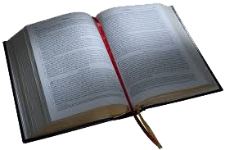 Culture, Context, ContentWhen reading the Bible, remember these three elements:Culture	The social environment and traditions		(e.g. women’s roles, Roman rule, oral communication)Context	The surrounding circumstance or text describing a situation		(read text before a particular verse to put it in context)Content	The message itself; languages that produced the specific message or the actual meaning 		(what was the original language – use lectionary and dictionary)OrganizationOld Testament (Hebrew Bible); first five books of Moses called Pentateuch New Testament (Greek Bible)Gospels (ministry of Jesus of Nazareth)	Acts (the Holy Spirit comes)		Epistles (letters from disciples and apostles)The Apocrypha – not found in Protestant Bible (“hidden books”) Canon vs. non-canonBooks (Partial list)The First Book of Esdras (also known as Third Esdras) Tobit Judith The Additions to the Book of Esther The Wisdom of Solomon The First Book of Maccabees The Second Book of Maccabees Symbols, places, numbers and other elements are found in the Bible that communicate God’s messages to us and help us to understand the people during this age (3 – Trinity; water – purity, etc.).Bible Etiquette / ProtocolAlways give the version or translation of your Bible; if you use abbreviations, then do not repeat the word (“NIV Version”), since it has already been stated Determine whether the congregation is to stand and give directions beforehandSpeak with clarity and appropriate volumeDo not add an “s” where it is not written (Psalm 23, not Psalms 23; The Revelation of Jesus or the Book of Revelation, not Revelations)Close with an affirmation (“This is God’s Word…”)In Bible study, have more than one version or use parallel versions for clarityIf you have been assigned to read Scripture for a formal occasion or worship, do as requested; avoid using the moment to express your point of view or for some other purposeNotes______________________________________________________________________________________________________________________________________________________________________________________________________________________________________________________________________________________________________________________________________________________________________________________________________